CONGRATULATIONS 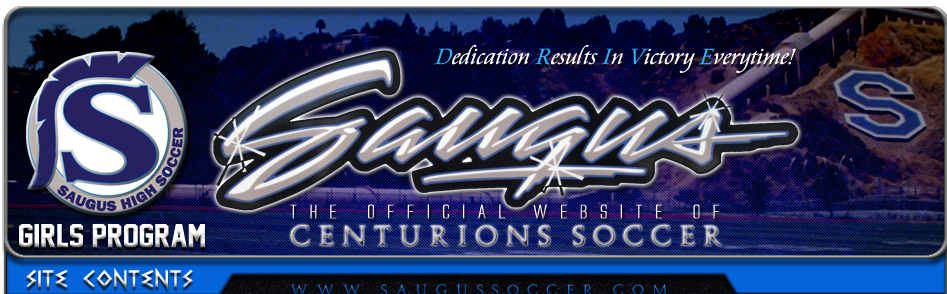 & WELCOME TO THE 2021/22 SOCCER TEAM!Now what? Parents, please print out and sign all of the REQUIRED documents from the soccer website (saugussoccer.com) and be sure to choose the correct team that your daughter is on.                                            Players will be fitted for uniforms as we get closer to the season.There is a MANDITORY Parent/Player Meeting on Wednesday (varsity only), September 8th at 6:30pm via Zoom (link is posted on the website on the calendar of events page).  JV and Frosh Parent/Player meeting will be onThursday September 9th at 7:30pm (link is posted on the website on the calendar of events page).        Make sure to check the new and updated website (saugussoccer.com) and follow us on Facebook for updates, events, Q&A,  and reminders!!! https://www.facebook.com/SHSGirlsSoccer/  You can also follow us on Twitter at @saugus_soccer and Instagram @saugusgirlssoccerParents, begin thinking about how you can help support the girls this season. We will discuss all the areas where your help will be needed at the Parent Meetings on 9/8&9.